МАТЕРІАЛИ СЬОМОГО    ЗАСІДАННЯ ПРЕЗИДІЇ ЦК ПРОФСПІЛКИ  ПРАЦІВНИКІВ ДЕРЖАВНИХ УСТАНОВ  УКРАЇНИ( у режимі офлайн та онлайн)08 вересня 2022 року                        м.ЛьвівПОРЯДОК ДЕННИЙ07 засідання президії ЦКПрофспілки працівників державних установ України08 вересня 2022 року          1. Про колективно-переговорну роботу у Профспілці.          2. Про роботу з кадрами у Профспілці.          3. Про внесення змін до постанови президії ЦК Профспілки від 15.08.2007 № П-8 «Про символіку (емблему та прапор) Профспілки працівників державних установ України».           4. Про скликання ІІІ пленуму Центрального комітету Професійної спілки працівників державних установ України.           5. Різне.           5.1. Інформація про виконання постанови VIII з’їзду «Про розмір відрахувань профспілкових внесків» станом на 01 вересня 2022 року.             5.2. Про затвердження постанов президії, прийнятих опитувальним  з 29.06.2022  по 07.09.2022.ПРОФЕСІЙНА СПІЛКА 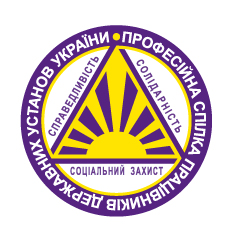 ПРАЦІВНИКІВ ДЕРЖАВНИХ УСТАНОВ УКРАЇНИ__________________________________________________________ПРЕЗИДІЯ ЦЕНТРАЛЬНОГО КОМІТЕТУП О С Т А Н О В А 08.09.2022			           	м.Львів 		          	         № П-07-1Про  колективно-договірну роботу  у ПрофспілціЗаслухавши та обговоривши доповідь голови Профспілки Ю.Піжука про колективно-договірну роботу у Профспілці, враховуючи необхідність поглиблення колективно-договірної роботи під час війни, відповідно до статті 89 Статуту Профспілки,  президія ЦК ПрофспілкиПОСТАНОВЛЯЄ:Інформацію про колективно-договірну роботу в організаціях Профспілки взяти до відома (додаток 1).Регіональним організаціям Профспілки: 2.1. в рамках соціального діалогу продовжувати роботу в дорадчих органах установ, організацій, підприємств де діють організації Профспілки;2.2. провести роботу з роботодавцями та первинними профспілковими організаціями щодо необхідності внесення змін та доповнень до колективних договорів щодо: - додаткових, порівняно з чинним законодавством, соціальних, трудових та інших гарантій і пільг для працівників та членів їх сімей, які постраждали від наслідків війни;- норм, що передбачають на період дії воєнного стану організувати оповіщення працівників про загрозу або виникнення надзвичайних ситуацій, забезпечити працівників відповідним укриттям або організувати можливість перебування працівників в укритті за межами підприємства, установи, організації, розробити Інструкцію щодо дій працівників при загрозі або виникненні надзвичайних ситуацій, забезпечити контроль за її виконанням тощо;2.3. продовжувати роботу по здійсненню моніторингу ситуації щодо колективно-договірної роботи у первинних організаціях Профспілки;2.4. активізувати роботу з питань підвищення дієвості колективних договорів, зокрема шляхом консультацій, проведення колективних переговорів з питань виконання їх норм та внесення необхідних змін до них.3. Організаціям Профспілки усіх рівнів: активізувати соціальний діалог з роботодавцями, використовувати усі, передбачені законодавством і Статутом Профспілки, засоби впливу щодо питань недопущення порушень чинного законодавства, зокрема збереження первинних профспілкових організацій, укладання угод та колективних договорів; 3.2. посилити громадський контроль за дотриманням виконання норм угод та колективних договорів, зокрема в трудових та соціально-економічних  питаннях; у період дії воєнного стану в країні висвітлювати інформацію про хід проведення в організаціях Профспілки колективно-договірної роботи, зокрема про недопущення звуження трудових прав працюючих, надання матеріальної  допомоги спілчанам, підрозділам ЗСУ і територіальної оборони, у т.ч. на офіційних сайтах, сторінках мережі фейсбук тощо.              4. Контроль за виконанням постанови покласти на голову Профспілки  Ю.Піжука. Голова Профспілки                                                                    Юрій ПІЖУКДодаток 1до постанови президії ЦК Профспілки від 08.09.2022 № П-07-1Інформаціяпро  колективно-договірну роботу  у ПрофспілціСистема колективних договорів та угод є найбільш дієвим інструментом захисту інтересів членів профспілок. Тому організації Профспілки постійно спрямовують свою діяльність на охоплення угодами та колективними договорами всіх членів Профспілки та організацій, де вони працюють. В основному, за профспілковою ініціативою, укладаються угоди та колективні договори, підводяться  підсумки їх виконання на засіданнях президій колегіальних органів організацій Профспілки та здійснюється інформування членів профспілки про результати їх виконання, в тому числі через засоби масової інформації та Інтернет.Так, з травня 2019 року діє Генеральна угода про регулювання основних принципів і норм реалізації соціально-економічної політики і трудових відносин в Україні. Представники Профспілки входили до складу спільної робочої комісії (далі - СРК), робочих підгруп з її напрацювання. Щопівроку проводиться засідання СРК з підбиття підсумків виконання положень Генеральної Угоди. Профспілка бере участь у її роботі.Починаючи з 2020 року, в рамках Генеральної угоди та соціального діалогу, регулярно проходять засідання робочих груп щодо визначення основних напрямків бюджетної політики, підвищення посадових окладів працівників органів виконавчої влади, місцевого самоврядування, розміру посадового окладу (тарифної ставки) працівника першого тарифного розряду ЄТС, мінімальної заробітної плати, розміру прожиткового мінімуму для працездатної особи. На галузевому рівні Профспілкою проводиться системна робота, спрямована на розбудову цілісної системи діалогу з міністерствами та відомствами, органами виконавчої влади у рамках двостороннього співробітництва. Так, в період 01.01.21 - 24.02.22 року Профспілкою переукладено на новий термін чотири галузеві угоди.Станом на 01.08.2022 р., Профспілкою укладені і діють 8 галузевих угод,  а саме:між Міністерством соціальної політики України та профспілками працівників соціальної сфери України і працівників державних установ України на 2016 – 2018 роки(профспілковою стороною напрацьовується проект галузевої угоди на новий термін)між Державною службою України з надзвичайних ситуацій та профспілками працівників державних установ України та трудящих металургійної і гірничодобувної промисловості України на 2021 – 2025 рокиз Державною прикордонною службою України на 2018 – 2020 роки (з подальшою пролонгацією на 2 роки)з Державною аудиторською службою України на 2022 – 2026 рокиз Державна казначейська служба України на 2021 – 2026 рокиз Державною архівною службою України на 2018 – 2022 рокиз Національним агентством України з питань державної службиз Департаментом поліції охорони на 2022 – 2023 рокиГалузеві угоди унормовують питання трудових відносин, соціальних гарантій, охорони праці і здоров’я працівників, розвитку фізкультурно-спортивного руху, а також додаткові, порівняно з чинним законодавством, соціальні, трудові та інші гарантії і пільги для працівників. Їх реалізація сприяє поліпшенню умов праці та запобіганню виникнення соціальної напруги в трудовому колективі, трудових спорів.На регіональному рівні укладені та діють 29 тристоронніх угод між облдержадміністраціями, об’єднаннями профспілок та роботодавців області (Вінницька, Дніпропетровська, Житомирська, Запорізька, Івано-Франківська, Кіровоградська, Миколаївська, Одеська, Полтавська, Рівненська, Сумська, Хмельницька, Черкаська, Чернівецька, Чернігівська області та м. Київ). Проте, станом на 01.08.2022 року, має місце суттєве зменшення територіальних угод, причиною якого є складна ситуація у всіх сферах життєдіяльності країни, що пов’язано, насамперед, з масштабним військовим вторгненням російської федерації на територію України,  окупацією окремих територій,  веденням активних бойових дій. Водночас, протягом дії воєнного часу майже в усіх регіональних організаціях Профспілки здійснюється контроль за виконанням територіальних угод. Керівники регіональних організацій беруть участь у роботі дорадчих органів установ, організацій, підприємств, проводять зустрічі з роботодавцями з питань надання допомоги членам профспілки.Так, наприклад, Івано-Франківська обласна організація Профспілки взяла участь у засіданнях колегій департаменту соціальної політики ОДА, державного архіву області, Головного управління Державної казначейської служби України в області. У ході засідань, профспілковою стороною ініціювалися питання: щодо надання допомоги членам профспілки та підрозділам ЗСУ і територіальної оборони з коштів первинних профорганізацій; дотримання трудових прав працівників; відрахування первинним профспілковим організаціям коштів: 0,3 відсотка на культурно-масову роботу та 0,2 відсотка на охорону праці від фонду оплати праці; за наявності додаткових не бюджетних надходжень, передбачати в колдоговорах додаткові пільги і соціальні гарантії для працівників; практикувати зміщення графіків роботи працівників з дітьми для їх участі в проведенні в навчальних закладах таких заходів як День знань, «останній дзвоник»; надавати оплачуваний день працівникам для проходження медичних оглядів.Крім того, в рамках соціального діалогу, головою обласної організації були проведені  зустрічі з керівниками та головами профспілкових організацій в 47-ох колективах галузі (із 130 первинних профорганізацій), де обговорювалися питання: встановлення працівникам гнучкого графіку роботи чи переведення їх на дистанційну роботу на час дії воєнного стану; створення і підтримання належних санітарно-гігієнічних умов праці та питного режиму для працівників; дотримання трудових прав працівників; надання грошової допомоги членам профспілки (з березня по липень п. р. лише з коштів обласного комітету Профспілки надано 96 тис. грн.).Головою Вінницької обласної організації Профспілки проведені зустрічі з  керівництвом Липовецького, Тульчинського районів щодо застосування змін в трудових відносинах в умовах воєнного стану.Головою Запорізької обласної організації Профспілки проведені зустрічі з  головами та керівництвом окремих територіальних громад, (Комиш - Зорянська селищна рада, Чернігівська селищна рада, Енергодарська міська рада, Кам'янсько -Дніпровська  міська  рада, керівництвом  Запорізької районної державної адміністрації) з питань надання допомоги членам Профспілки.Головою Миколаївської обласної організації Профспілки проведено ряд зустрічей з головою ОДА та Миколаївським міським головою, зустрічі та консультації з Головою Державної казначейської служби України в області та керівником обласного центру зайнятості. На зустрічах  розглядалися та частково були вирішені ряд питань: матеріальна допомога членам Профспілки, у яких зруйноване житло; допомога пораненим спілчанам; безпечні умови праці для працівників; допомога волонтерам, які опікуються проблемами членів Профспілки; забезпечення міста питною водою (пропозиції по розташуванню свердловин); облаштування бомбосховищ тощо.Головою Рівненської обласної організації Профспілки проведені зустрічі з роботодавцями щодо надання спільної допомоги багатодітним сім’ям та у разі поранення чи загибелі члена профспілки у період дії воєнного стану.Головою Сумської обласної організації Профспілки проведені зустрічі з керівником департаменту фінансів ОДА, керівниками Державної казначейської служби України в області, обласного центру зайнятості, обласного архіву, департаменту економіки, апарату ОДА на яких обговорювалися питання дотримання законності скорочення працівників, забезпечення їх заробітною платою в повному обсязі, дотримання обмежень при повітряній тривозі.Головою Чернігівської обласної організації Профспілки проведені зустрічі з керівництвом Чернігівської обласної ради, Чернігівської міської ради, фінансового управління Чернігівської міської ради, Управління державної міграційної служби України у Чернігівській області, вищого професійного училища №15, центру соціально-психологічної реабілітації дітей, державної екологічної інспекції у Чернігівській області, військового лісгоспу, Михайло-Коцюбинської, Іванівської, Новобілоуської, Парафіївської селищних, сільських рад. На зустрічах окреслювалися питання щодо надання щорічних відпусток та  відпустки без збереження заробітної плати протягом воєнного стану працівникам, які виїхала за межі території України або набули статусу внутрішньо переміщеної особи,  а  також конкретизації  процедури звільнення працівників за власним бажанням у строк, зазначений у його заяві, у зв’язку з веденням бойових дій на територіях, де розташований орган місцевого самоврядування, стосовно виплати  компенсації за роботу у вихідні дні, за згодою сторін, наданням іншого дня відпочинку або у грошовій формі у подвійному розмірі та інших  законодавчих  норм тощо.Укладенню угод та колдоговорів передує певна організаційна робота. Практично всіма регіональними організаціями Профспілки проводяться семінари, навчання профактиву, розробляються і направляються первинним організаціям рекомендації по укладенню колдоговорів, надається методична допомога.Підвищується якість колективних договорів шляхом конкретизації окремих їх положень, поліпшується контроль за виконанням, не допускається порушення законодавчо встановлених гарантій в оплаті праці при укладенні колективних договорів або внесення змін до них, та включення норм, що погіршують матеріальне становище працівників, зменшують соціальний пакет.Станом на 01.08.2022 року у Профспілці на обліку перебуває 2111 первинних організацій та укладено і діє 1979 колективних договорів, що складає 93,7% від їх кількості. Тоді, як станом на 01.04.2021 року на обліку у Профспілці перебувало 3036 первинних організацій та діяло 2799 колективних договорів, що складало 92,2% від їх кількості. Падіння кількості первинних профспілкових організацій склало 30,5% (- 925 ППО), а колективних договорів – 29,3% (- 820 колдоговорів).(Через неможливість зібрати та надати інформацію, до статистики не ввійшли окремі обласні організації Профспілки, в областях яких ведуться активні бойові дії, а саме: Донецька, Луганська, Харківська, Херсонська обласні комітети).Воєнний стан кардинально вплинув на всі сфери життя українців, включно з трудовою діяльністю.Прийнятий 15.03.2022 р. Закон України «Про організацію трудових відносин в умовах воєнного стану» (№ 2136, із внесеними змінами) вніс низку змін для роботодавців і працівників, які працюють за трудовим договором.Визначені цим законом зміни у трудових відносинах, здебільшого, торкнулися і установ, організацій та підприємств, де діють організації Профспілки. Однак, інформація від регіональних організацій Профспілки щодо значних порушень його норм не надходила. Впродовж дії воєнного стану до 99 колективних договорів (5% від їх загальної кількості) вносилися зміни та доповнення. Найбільш характерними були зміни в частині зміни режиму роботи, питання дистанційної роботи, надання щорічних відпусток та  відпустки без збереження заробітної, конкретизації  процедури звільнення працівників за власним бажанням, надання матеріальної допомоги працівникам, призваним до лав ЗСУ, забезпечення призваних працівників спорядженням тощо.За інформацією регіональних організацій профспілки майже всі основні положення колективного договору виконуються, крім відрахування роботодавцем первинним профспілковим організаціям 0,3% на культурно-масову, фізкультурну та оздоровчу роботу (через призупинення ст. 44 Закону України «Про професійні спілки, їх права та гарантії діяльності» на період дії воєнного стану). В окремих первинних організаціях Профспілки порушуються терміни виплати заробітної плати. Водночас, на підприємствах, установах, організаціях де діють організації Профспілки, заборгованість по заробітній платі відсутня.Відділ захисту соціально-економічних прав членів ПрофспілкиПРОФЕСІЙНА СПІЛКА ПРАЦІВНИКІВ ДЕРЖАВНИХ УСТАНОВ УКРАЇНИ__________________________________________________________ПРЕЗИДІЯ ЦЕНТРАЛЬНОГО КОМІТЕТУП О С Т А Н О В А 08.09.2022			           	м.Львів 		          	         № П-07-2Про роботу з кадрамиу Профспілці  	Заслухавши та обговоривши інформацію заступника голови Профспілки Н.Шарапи про роботу з кадрами у Профспілці, президія констатує, що   пріоритетні  напрямки діяльності Профспілки на сучасному етапі, визначені Програмою дій на 2020-2025 роки, а також виклики, що стоять перед профспілковим рухом в цілому та Профспілкою, зокрема, вимагають  нових підходів до роботи з кадрами, включаючи таке важливе завдання як виявлення  неформальних лідерів в організаціях Профспілки.Президія вбачає, що у сьогоднішніх реаліях, пошук та підтримка ініціативних членів Профспілки, які мають активну громадську позицію, приймають участь у роботі профспілкових органів та діяльності профспілкових організацій, формують та поширюють позитивний імідж Профспілки, займаються питаннями пошуку інструментів мотивації профспілкового членства,  здатні вести конструктивний діалог з соціальними партнерами, ефективно представляти і захищати трудові права та соціально-економічні інтереси спілчан –  є важливим завданням для організацій  Профспілки усіх рівнів. Його вирішення сприятиме, насамперед, зміцненню та примноженню профспілкового членства.Активна  участь багатьох профспілковців у волонтерській та гуманітарній діяльності, під час дії військового стану, переконливо  засвідчила  про формування у Профспілці  нової формації спілчан, орієнтованої на розвиток кращих європейських профспілкових традицій. І в цих умовах,  створення дієвого кадрового резерву профспілкових лідерів Профспілки стає необхідним.До виборних органів регіональних організацій Профспілки, здебільшого, входять авторитетні профспілковці, які мають значний досвід роботи у профспілкових органах. Водночас, представництво молоді є незначним. Середній вік голів первинних профспілкових організацій, подекуди, сягає понад  50 років.  Президія відзначає, що, починаючи із 2018 року, у Профспілці створена і працює система профспілкового навчання, яка дозволяє щорічно залучати на навчання,  на  базі  Центру профспілкових знань,  більш як 250 спілчан. Крім того, регіональні організації щорічно  охоплюють різними формами навчання біля 5 тис. профактивістів.Робота з кадрами, у практичній площині,  передбачає і інші інструменти взаємодії, а саме – проведення Днів обкомів (Житомирська, Івано-Франківська, Одеська регіональні організації), Профспілкових уроків (Кіровоградська), виїзні засідання пленумів та президій (Хмельницька) стажування в обкомі Профспілки (Івано-Франківська), обмін  досвідом профактиву,  у тому числі в рамках проведення практичних семінарів, а також спільних навчань молодіжних рад  (Запорізька, Сумська, Хмельницька, Черкаська, Чернівецька, Івано-Франківська та Тернопільська регіональні організації). Усіма регіональними організаціями проводяться зустрічі з профактивом, розповсюджуються інформаційні та методичні матеріали, що спрямовані на підвищення компетенцій профактиву.Мотивувальним інструментом роботи залишаються питання щодо  відзначення та матеріального заохочення,  членів  Профспілки. Так, за період 2021 року - 8 місяців 2022 року, відповідно постанов президії ЦК Профспілки, профспілковими нагородами відзначено понад 200 членів   Профспілки.  Виборні органи обласних організацій практикують відзначення активних профспілкових активістів, як відомчими нагородами, так і шляхом надання грошових  виплат, в основному, з нагоди державних та професійних свят, особистих ювілеїв. Чернівецьким обкомом у 2021 році здійснені грошові виплати усім спілчанам.          Невід’ємною частиною роботи з кадрами Профспілки є стійкі робочі комунікації та інформаційна забезпеченість профспілкових кадрів. 
У Профспілці функціонує офіційний сайт та фейсбук-сторінка,  відбуваються робочі комунікації через один з  месенджерів з різними категоріями профактиву (члени президії ЦК Профспілки, члени молодіжних рад, учасники базового курсу навчання). У більшості обласних організацій також налагоджені систематичні комунікації через офіційні інтернет-сторінки, сторінки соцмереж, месенджери тощо. 	Разом з тим, ці та інші заходи не забезпечують у повній мірі стійких передумов для повсюдного виявлення та залучення для роботи у профспілкових органах (у т.ч. і на громадських засадах, і на штатних посадах) нових профспілкових лідерів,  які володіють сучасними знаннями та навиками рекрутингу, управління змінами, менеджменту та використання  цифрових технологій, як на центральному, так і на регіональному рівнях. Має місце слабка вмотивованість профактиву,  у зв’язку із відсутністю реальних  гарантій  збереження їх трудових прав. Тому, в умовах зменшення профспілкового членства, з метою зміцнення організацій Профспілки та якісної змінюваності кадрів під час  чергової  виборчої  кампанії, вбачається необхідним поглиблення роботи з цільового навчання профактиву, зокрема,  за програмою лідерства та подальше відстоювання прав профспілок на законодавчому рівні.          Враховуючи викладене, відповідно статті 89 Статуту Профспілки,   президія ЦК Профспілки ПОСТАНОВЛЯЄ:           1. З метою розвитку компетентностей профспілкових лідерів та формування дієвого кадрового резерву Профспілки:          1.1. Започаткувати у Профспілці створення Школи профспілкового лідерства як навчального проекту, спрямованого на  розвиток кадрового потенціалу Профспілки.         1.2. Голові Профспілки Ю.Піжуку організувати роботу по напрацюванню змісту  навчальної програми «Школа профспілкового лідерства».         1.3. Головам регіональних організацій Профспілки:         1.3.1.  до 01.11.2022 сформувати списки осіб, в кількості 4-7 осіб, які виявили згоду для подальшого проходження навчання по програмі «Школа профспілкового лідерства», з урахування рекомендацій постанови президії ЦК Профспілки від 29.06.2022 № П-06-2  щодо необхідності включення молоді з дотриманням квоти їх представництва не менш як 30% та направити узгоджені пропозиції до Профспілки.         1.3.4. сприяти  залученню учасників Школи профспілкового лідерства до місцевих профспілкових ініціатив.         2. Виборним органам Профспілки усіх рівнів:         2.1. сприяти всебічній підтримці та  відзначенню членів Профспілки, які зайняті  вирішенням волонтерських, гуманітарних питань під час війни та широко висвітлювати їх роботу усіма доступними засобами.          2.2. продовжити роботу по відстоюванню трудових гарантій працівників, обраних  до складу профспілкових органів, при проходженні законопроектів  щодо прав профспілок.          3. Голові Профспілки Ю.Піжуку спільно з головою Донецької регіональної організації Профспілки С.Шевцовим розробити до 01 жовтня 2022 року план заходів щодо впровадження пілотного проєкту стосовно діяльності профспілкового представника.         4. Для розширення взаємодії виборних органів та посадових осіб організацій Профспілки всіх рівнів впровадити практику участі голови Профспілки, заступника голови Профспілки, керівників структурних підрозділів виконавчого апарату Профспілки у засіданнях виборних органів організацій Профспілки, зокрема, у режимі онлайн (на запрошення їх керівників).        5. Контроль за виконанням цієї постанови покласти на голову Профспілки Ю.Піжука.Голова Профспілки                                                                    Юрій ПІЖУКПРОФЕСІЙНА СПІЛКА ПРАЦІВНИКІВ ДЕРЖАВНИХ УСТАНОВ УКРАЇНИ__________________________________________________________ПРЕЗИДІЯ ЦЕНТРАЛЬНОГО КОМІТЕТУП О С Т А Н О В А 08.09.2022			           	м.Львів 		          	         № П-07-3Про внесення змін до постанови президіїЦК Профспілки від 15.08.2007 № П-8 «Про символіку (емблему та прапор) Профспілки працівників державних установ України»  (далі – Постанова)          З метою забезпечення впізнаваності та представництва Профспілки, у т.ч. в міжнародних інституціях, відповідно до статті 3 Статуту Профспілки, президія ЦК Профспілки  ПОСТАНОВЛЯЄ:1. Внести зміни до назви Постанови, а саме: в дужках, після слова «емблему» додати слово «логотип».            2. Внести зміни до пункту 1 Постанови, а саме: в дужках, після слова «емблему» додати слово «логотип».                     3. В довідку – обгрунтування офіційної емблеми та прапора Профспілки працівників державних установ України додати абзац 3 наступного змісту: «Логотипом Профспілки, є зображення квадратної форми із заокругленими кутами, зі сторонами розміром 25 мм х 25 мм, зображення квадрату має синій колір (відтінок синій Клейна), який розділено прямими лініями білого кольору на  чотири  частини. У кожній  частині, починаючи з верхнього лівого кута і далі – по годинниковій стрілці, містяться англійські літери білого кольору «S», «E», «U», «U», що є початковими літерами найменування Профспілки англійською мовою State Employees Union of Ukraine».           4. Абзаци 3й, 4й, 5й відповідно вважати 4й, 5й, 6й.           5. Контроль за виконанням постанови покласти на голову Профспілки Ю.Піжука.	Голова Профспілки                                                                    Юрій ПІЖУКПРОФЕСІЙНА СПІЛКА ПРАЦІВНИКІВ ДЕРЖАВНИХ УСТАНОВ УКРАЇНИ__________________________________________________________ПРЕЗИДІЯ ЦЕНТРАЛЬНОГО КОМІТЕТУП О С Т А Н О В А 08.09.2022					  м.Львів 		          	         № П-07-4Про скликання ІІІ пленуму  Центрального комітету Професійної спілки працівників державних установУкраїни (далі – ЦК Профспілки)           Відповідно до статті 89 Статуту Профспілки та постанови президії ЦК Профспілки «Про План роботи Центрального комітету та президії Центрального комітету  Професійної спілки працівників державних установ України на 2022 рік» від 22.12.2021 № П-05-2о-ПР, президія ЦК Профспілки  ПОСТАНОВЛЯЄ:1. Скликати засідання ІІІ пленуму ЦК Профспілки 29 листопада 2022 року об 11:00 годині з проектом порядку денного:          1.1. Про хід виконання Програми дій Профспілки 2020-2025 «5 років – 5 кроків».           2. Засідання ІІІ пленуму ЦК Профспілки провести у приміщенні Будинку спілок за адресою: м.Київ, майдан Незалежності, 2 у режимі офлайн та онлайн.          3. Контроль за виконанням постанови покласти на голову Профспілки Ю.Піжука.Голова Профспілки                                                                    Юрій ПІЖУК5.2  Про затвердження постанов президії, прийнятих опитувальним голосуванням з 29.06.2022  по 07.09.2022№ п/пНазва постановиРезультат голосуванняРезультат голосуванняРезультат голосуванняРезультат голосуванняРезультат голосування№ п/пНазва постанови«за»«проти»«утри-мався»не приймали участь у голосуванні1.Про нагородження відзнаками Професійної спілки працівників державних установ України  (далі - Профспілки), від 25.07.2022 № П-07-1о-н199прийнята2. «Про надання безповоротної фінансової допомоги регіональним організаціям Профспілки» від 03.08.2022 № П-07-2о-ф262прийнята